Evaluation processes / Global Proposal (May 2013)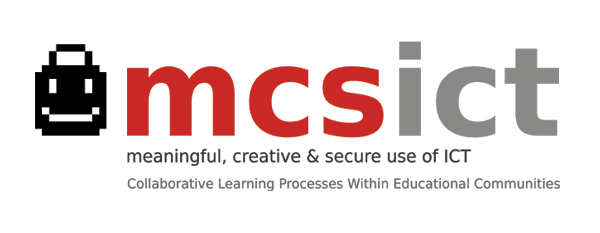 PortfolioOver the entire life-cycle of the project	Activities Report    +    Post (lively) narrative or depiction	Ana CortinasParticipant Evaluation FeedbackAfter every meeting or training session	Close and Open questions to gather opinions and suggestions	Ana Cortinas
Qualitative Evaluation1. Initial / February 2013: 	Video recording with opinions (students, teachers and families)	Maribel
about ‘Meaningful’, ‘Creative’ and ‘Secure’ Use of ICT.2. In progress / May-June 2013:	Group Reflection in each School and in local coordination group	Maribel & Evaluation 
following assessment guide. (Meant to make us aware of our 	Committee
processes /opportunity for establishing changes or adjustments)
International session: Second visit to Madrid May 2013 (short guide)	Maribel / Carolina3. Final / May 2013	Not defined (yet)Compulsory Steps:	Intermediate report / June 2013 	In standby until next week meeting with National Agency	Ana Cortinas‘Products’ and others / June 2014	Not defined (yet)									Criteria Quantitative / Qualitative School year 2013-2014	Numerical data gathered around defined criteria	Giacomo